Busto Arsizio, 17/01/2017Agli alunni delle classi   1GOGGETTO: variazione orarioSi comunica che il giorno giovedì 19 gennaio  2017   le lezioni  della classe  1G    termineranno alle 13.15La lezione della prof.ssa Zantomio si terrà alla seconda ora .                                                                             Per la Dirigenza	                                                                Daniela Paludetto-------------------------------------------------------------------------------------------------------------------------   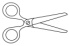 Da riconsegnare alla scuola  Nome  ……………………… Cognome ……………………….. Classe …….. dell’alunno/aSi comunica che il giorno giovedì 19 gennaio  2017   le lezioni  della classe  1G    termineranno alle 13.15La lezione della prof.ssa Zantomio si terrà alla seconda ora .                                                                Firma di un genitore per presa visione                                                      --------------------------------------------------                                            	